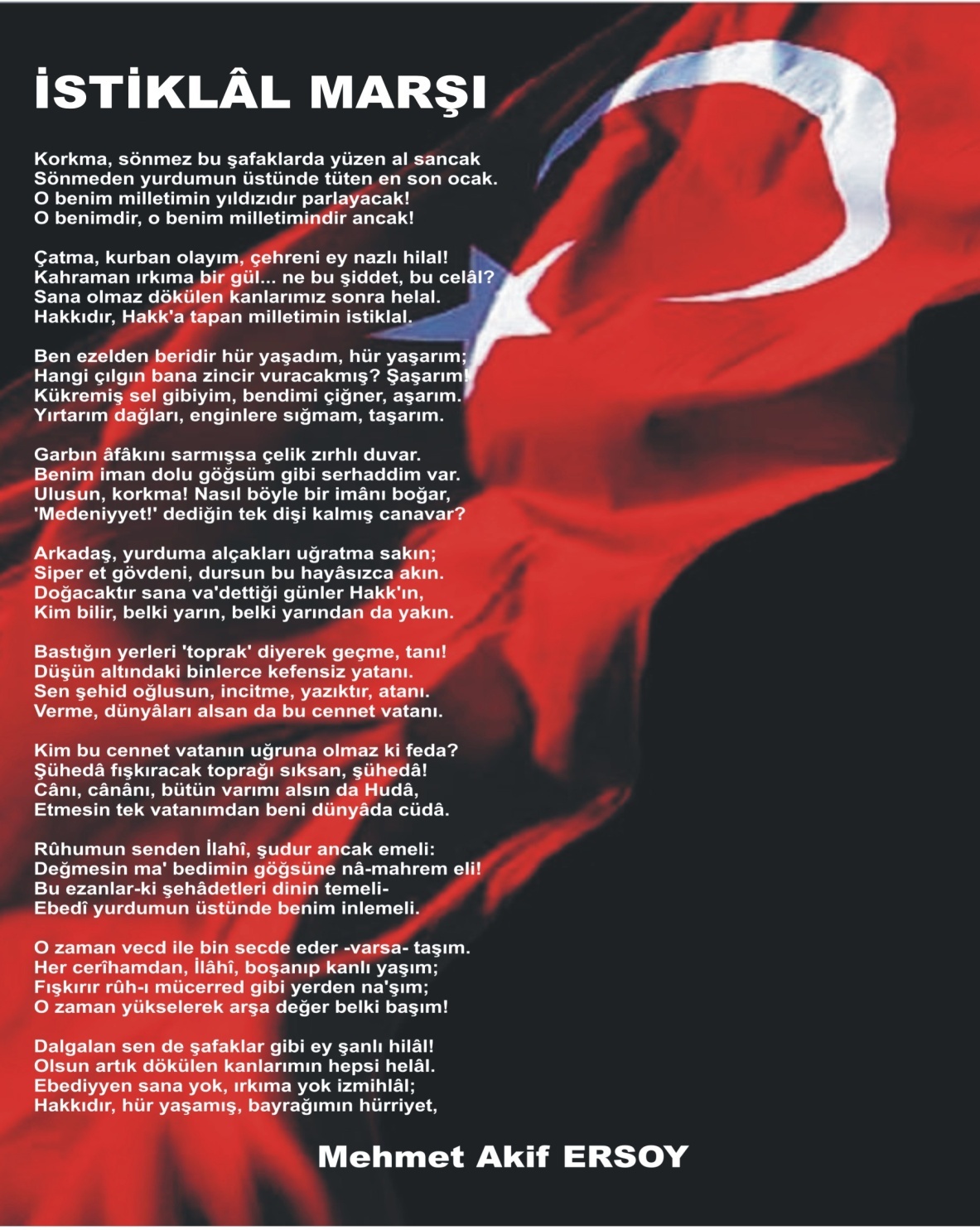 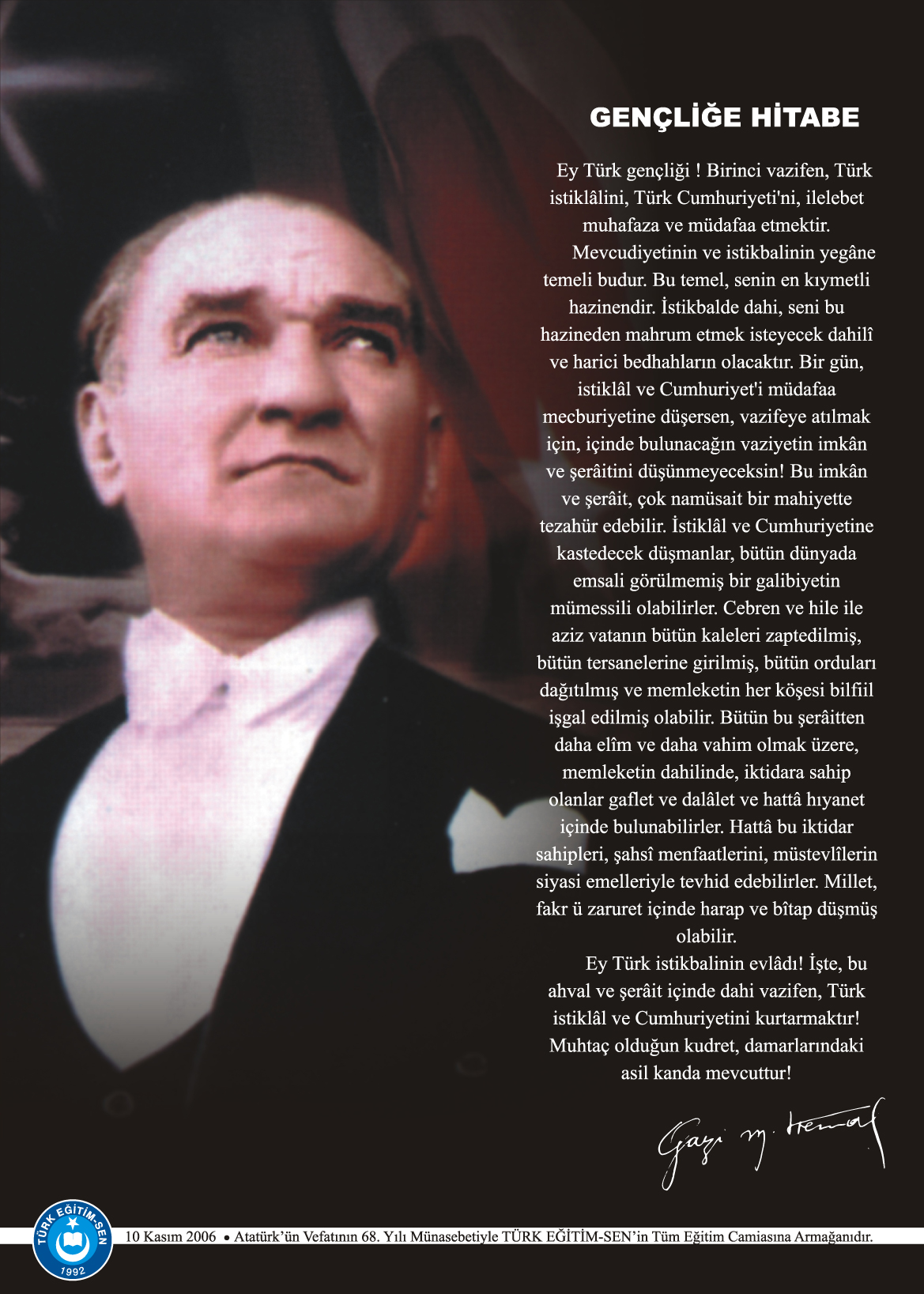 İÇİNDEKİLER Misyon-Vizyon ……………………………………………………………………………………………………4                                                              Kurumun Kimlik Bilgileri…………………………………………………………………………………...5Kurumun Tarihçesi……………………………………………………………………………………………..6Kurum Bilgileri……………………………………………………………………………………………………7Öğretmen Bilgileri……………………………………………………………………………………………….8Branşlara Göre Öğretmen Dağılımı………………………………………………………………………9Sınıf Rehber Öğretmenleri……………………………………………………………………………………11Öğrenci Bilgileri…………………………………………………………………………………………………..13Kurumun Sorunları ve Çözüm Önerileri………………………………………………………………14Kurumun Başarıları…………………………………………………………………………………………….15Kurumun Görselleri…………………………………………………………………………………………….17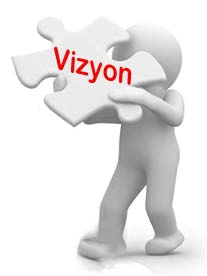 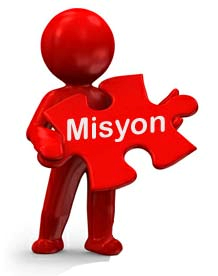      	Okulumuza ismini veren Şeyh Şamil (1834-1859) Kuzey Kafkasya halklarının politik ve dini önderidir. Kafkas Savaşı'nda Rus karşıtı direnişin lideridir. Kafkasya'nın özgürlüğü için mücadele etmiş olan Avar kökenli lider doğduğu Dağıstan'da, Kafkasya'da ve tüm İslam ülkelerinde hâlâ ün sahibidir. Rus Çarlığına karşı yirmi beş yıl sürdürdüğü başarılı savaş ile onu izleyenlerin benimsediği fikir İslam ve tasavvuf bugün de Kafkas halklarını etkilemektedir. Okulumuz 14 Eylül 1992 tarihinde eğitim-öğretime açılmıştır. İlk açıldığında adı Suyabatmaz İlkokulu olarak verilmiş daha sonra İlçe Milli Eğitim Müdürlüğünün teklifi ile Şeyh Şamil İlköğretim Okulu olarak değiştirilmiştir. İlk Açıldığında sadece ilkokul olarak eğitim-öğretime başlamıştır.1993-1994 eğitim öğretim yılından itibaren ilköğretim okulu olmuştur. Okulumuz 11/04/2012 tarihli ve 28261 sayılı Resmi Gazetede yayımlanarak yürürlüğe giren 30/03/2012 tarihli ve 6287 sayılı İlköğretim ve Eğitim Kanunu ile Bazı Kanunlarda Değişiklik Yapılmasına Dair Kanun. İlgi Kanun ile zorunlu eğitim süresi 8 yıldan 12 yıla çıkarılmıştır. 2013-2014 eğitim-öğretim yılından itibaren Şeyh Şamil Ortaokulu olarak eğitim-öğretim hizmetine devam etmektedir.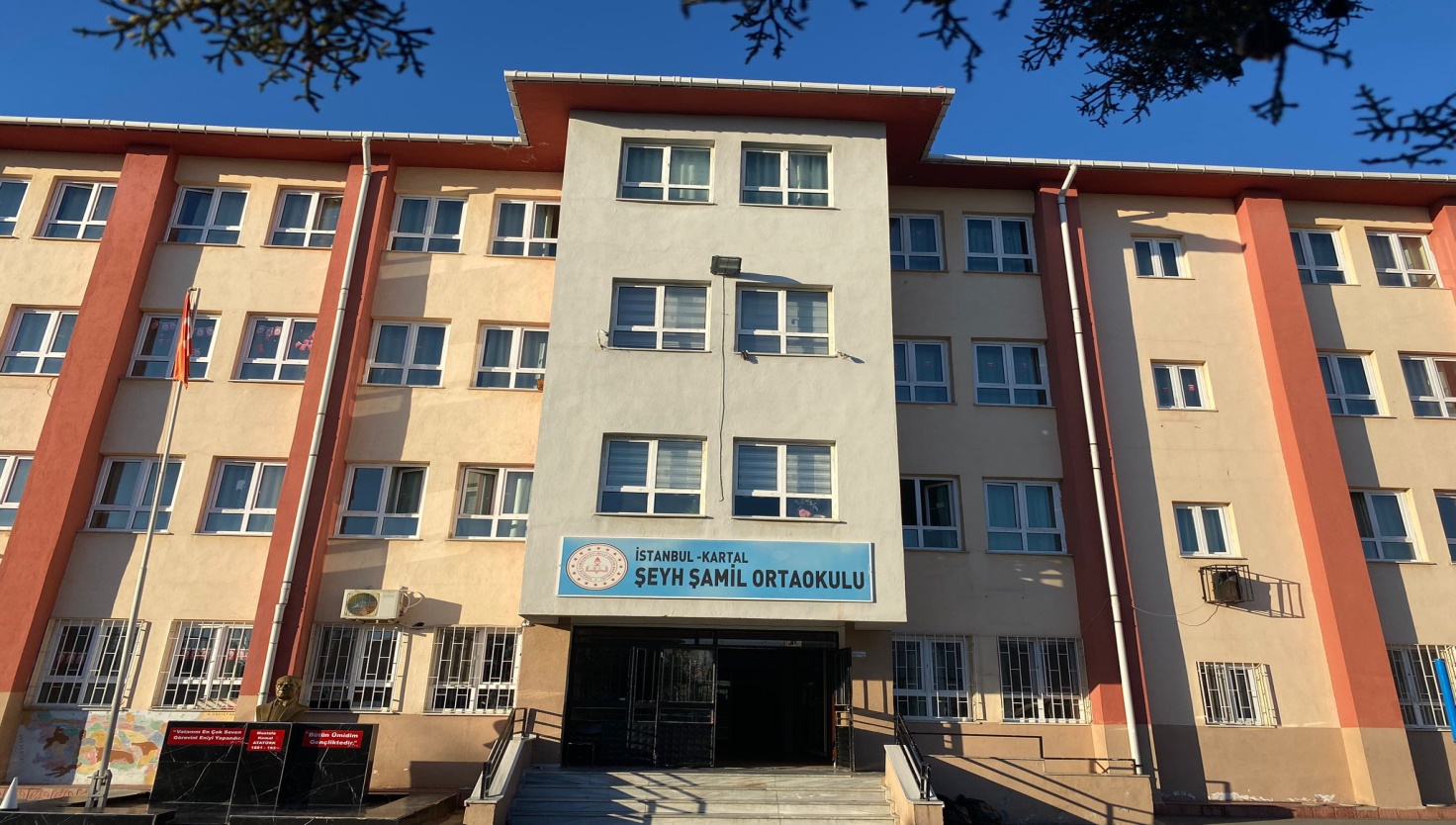 						             ANA BİNA 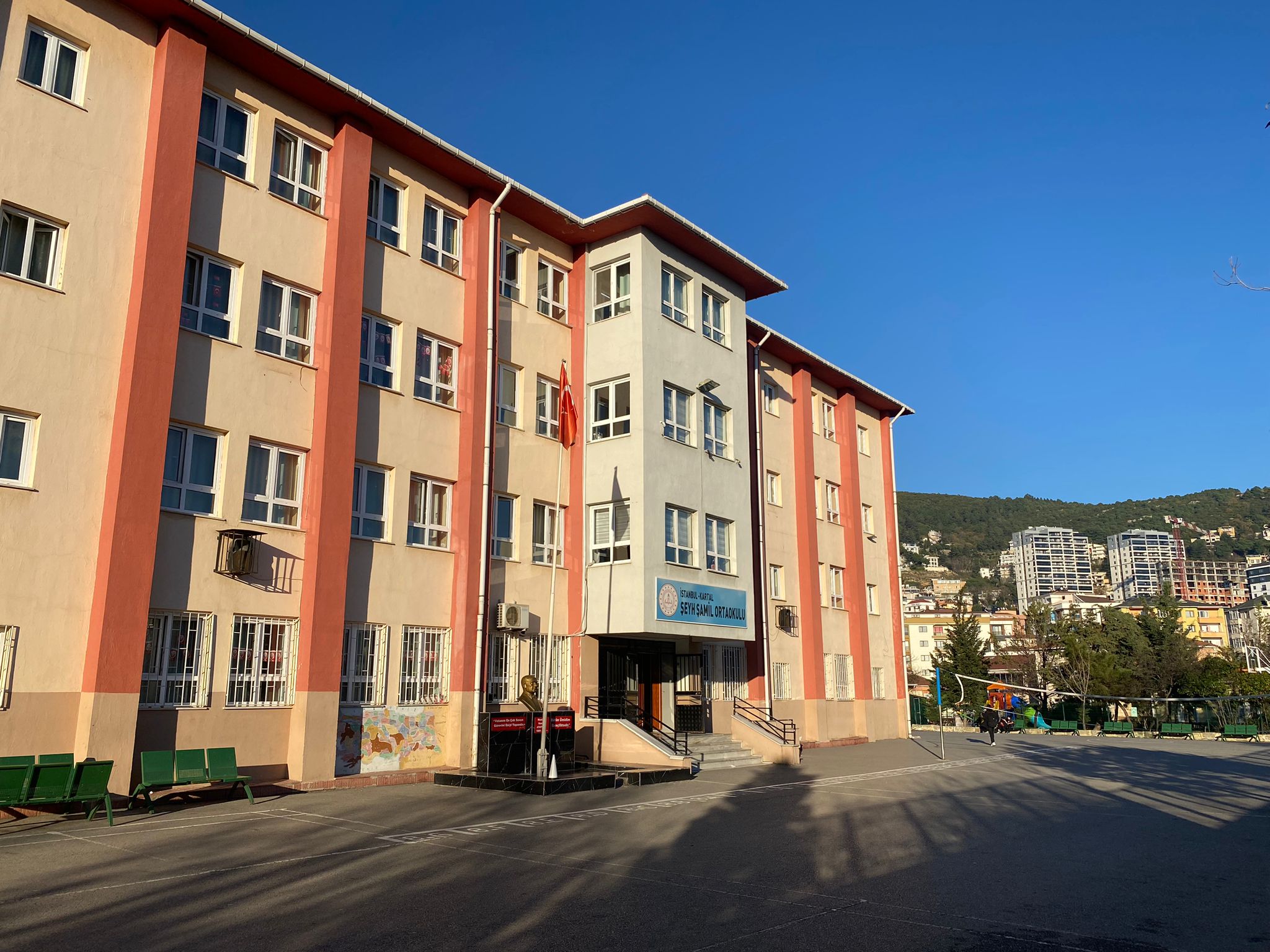 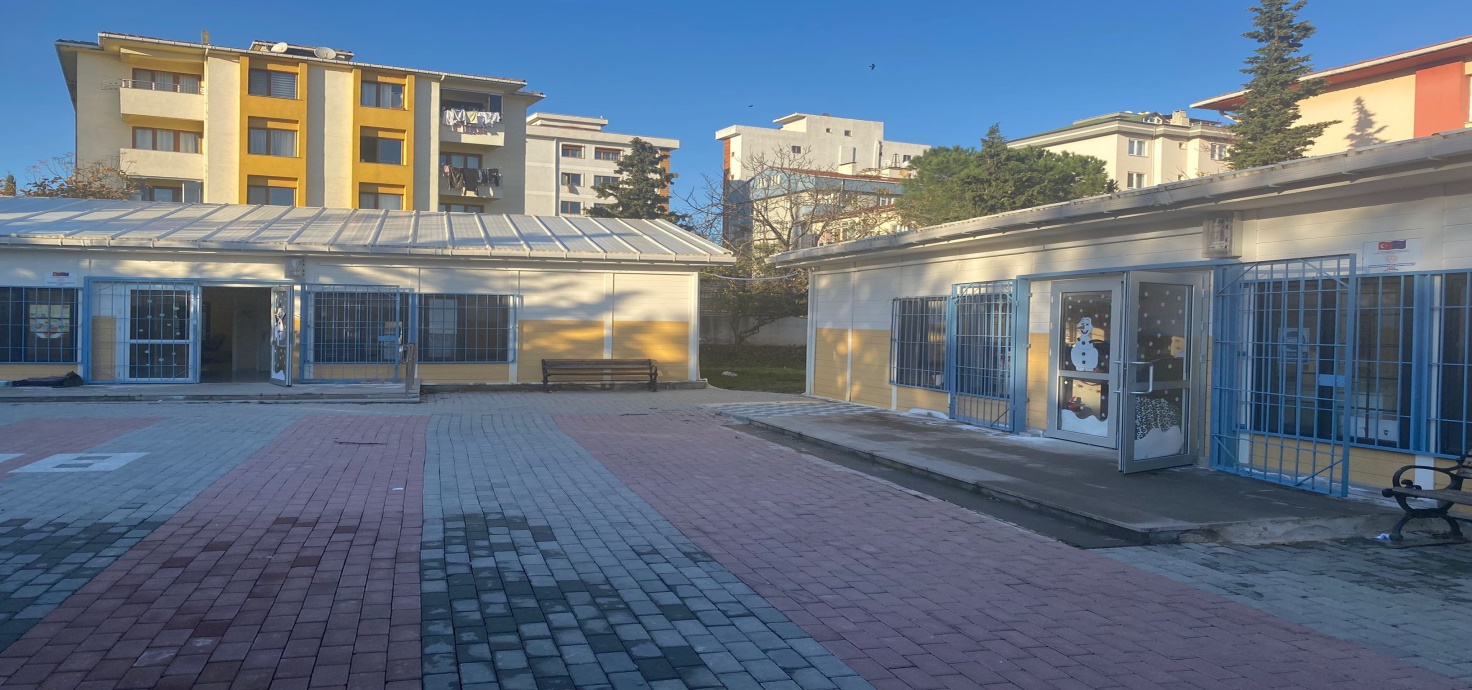 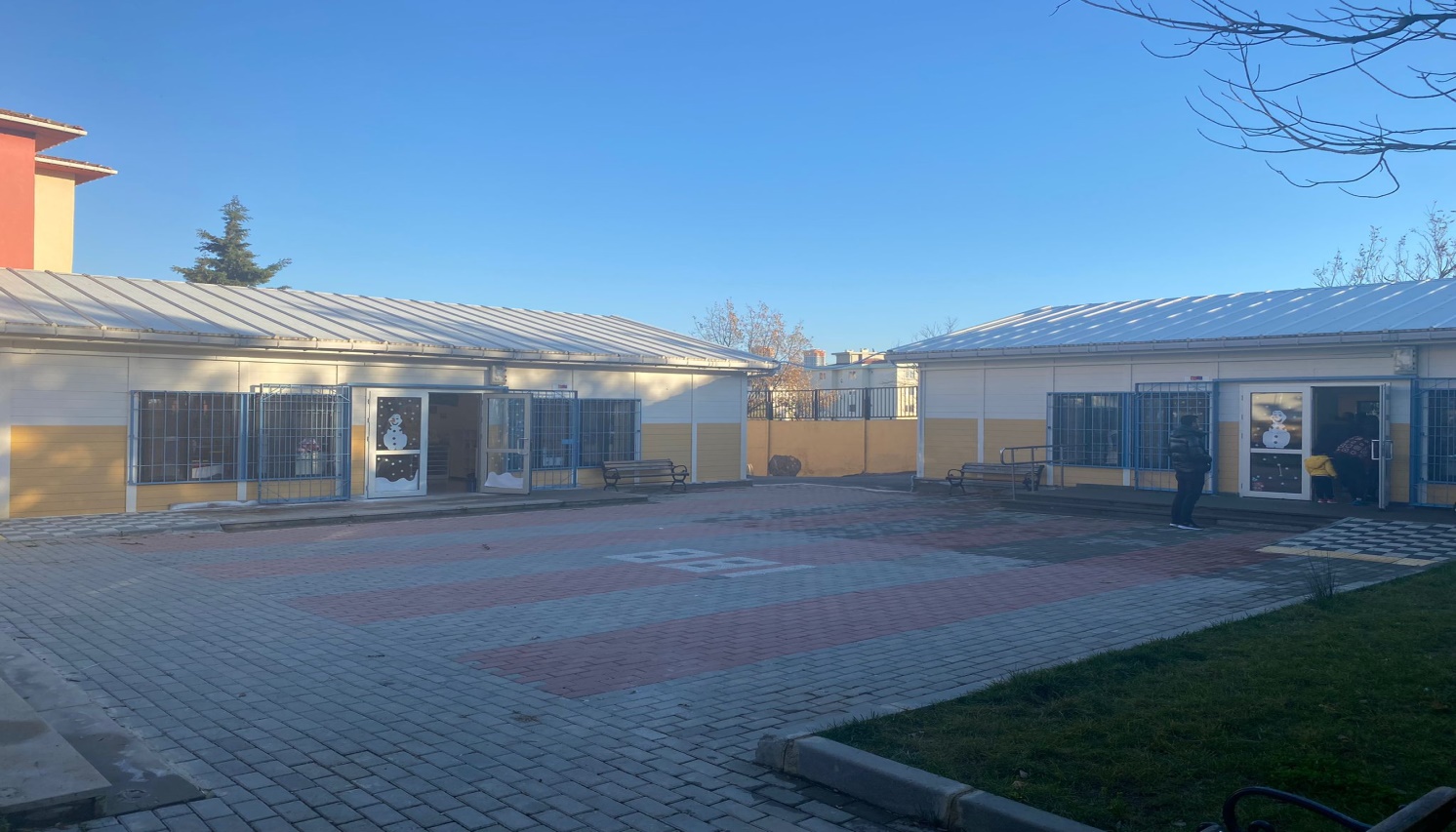 ANAOKULU VE ÖZEL EĞİTİM SINIFLARI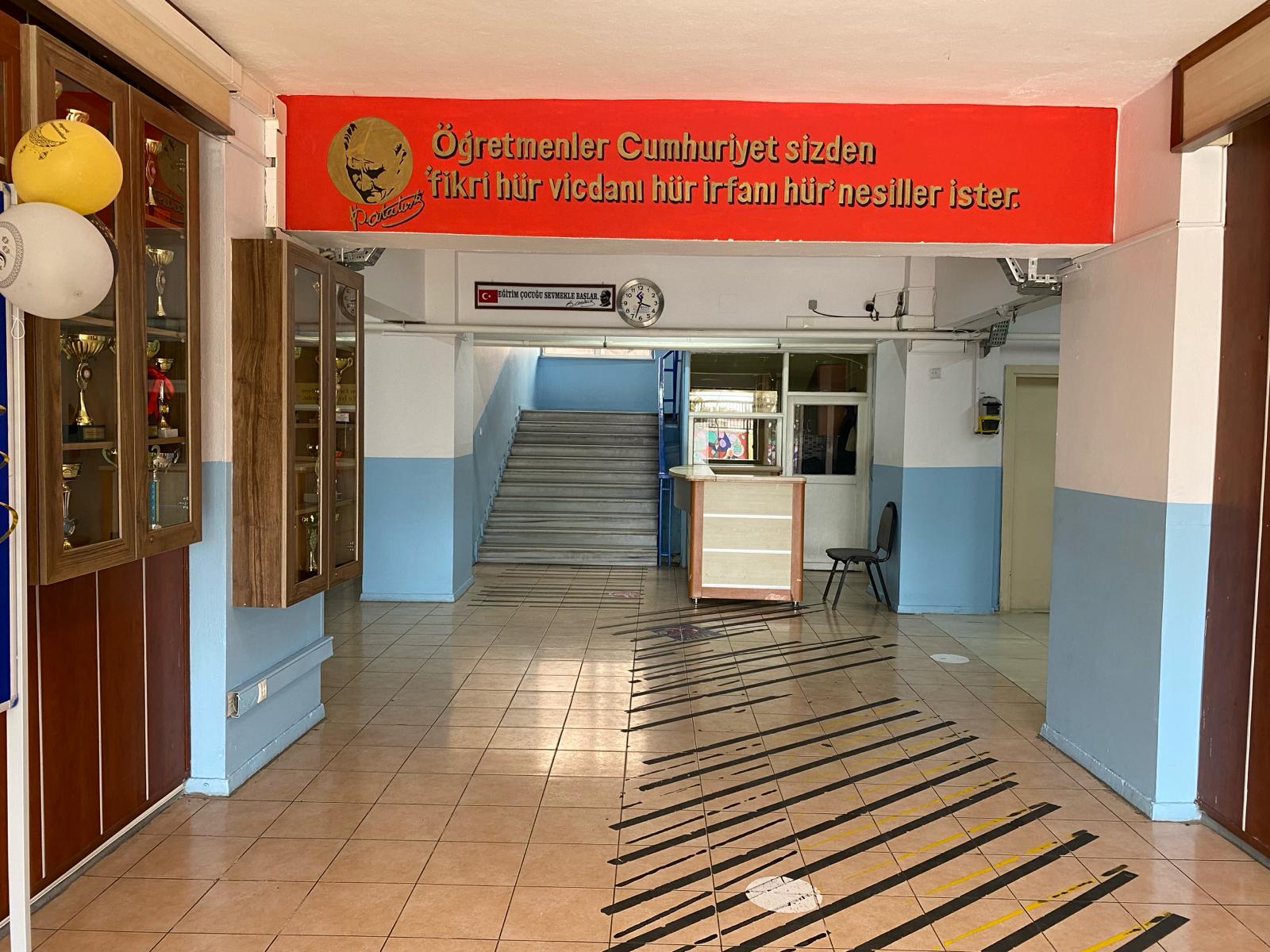 ANA BİNA GİRİŞ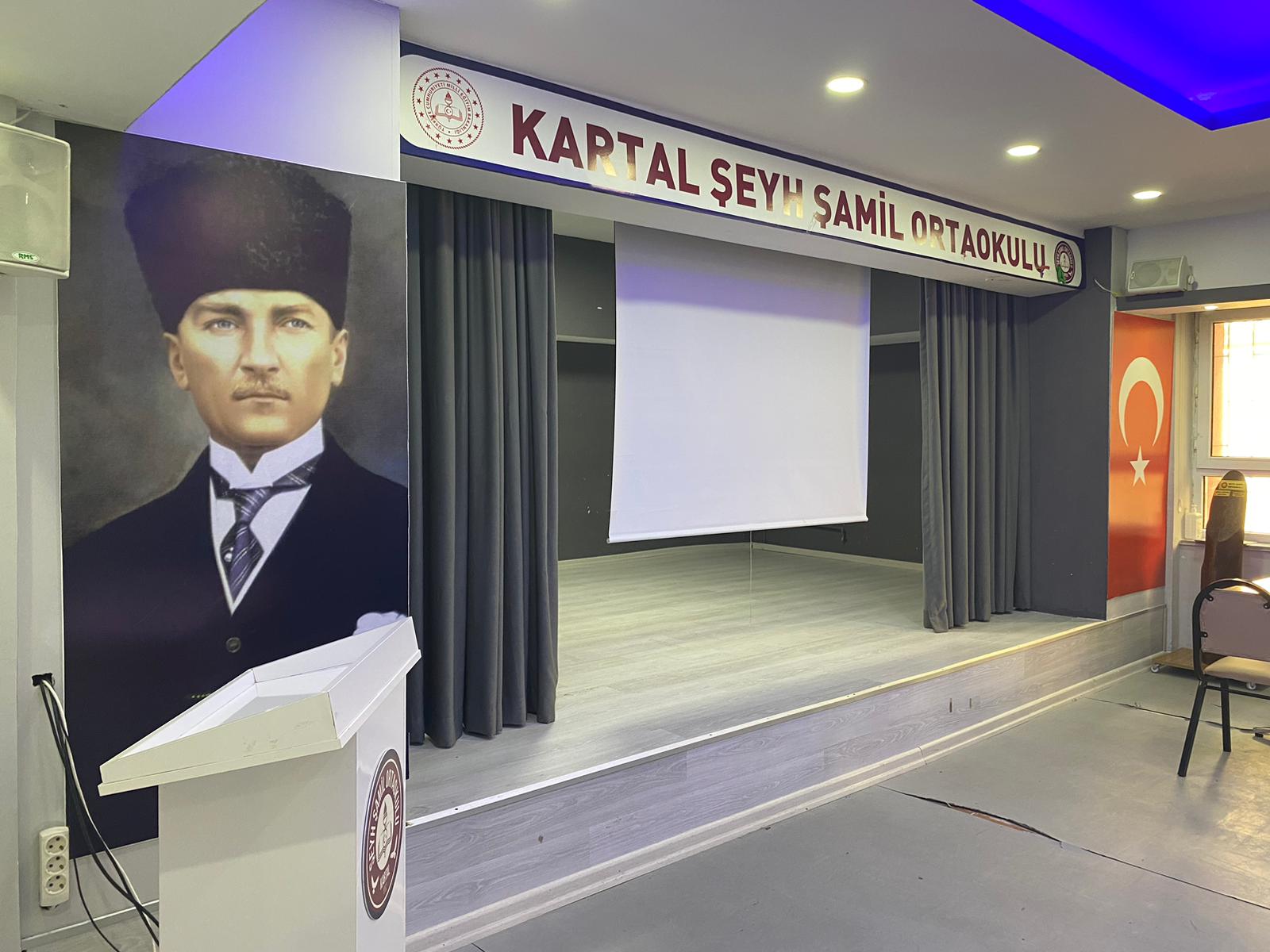 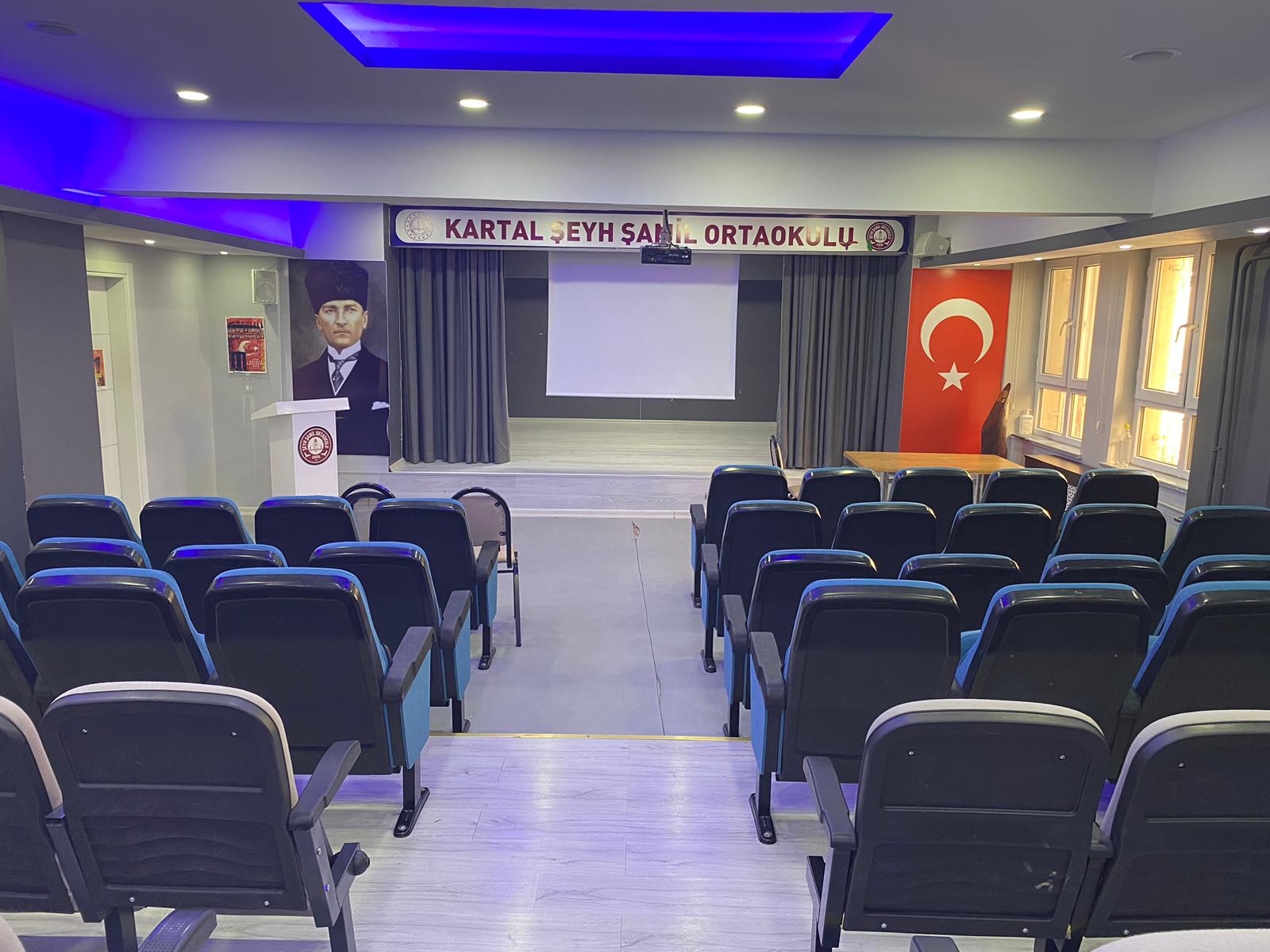 KONFERANS SALONU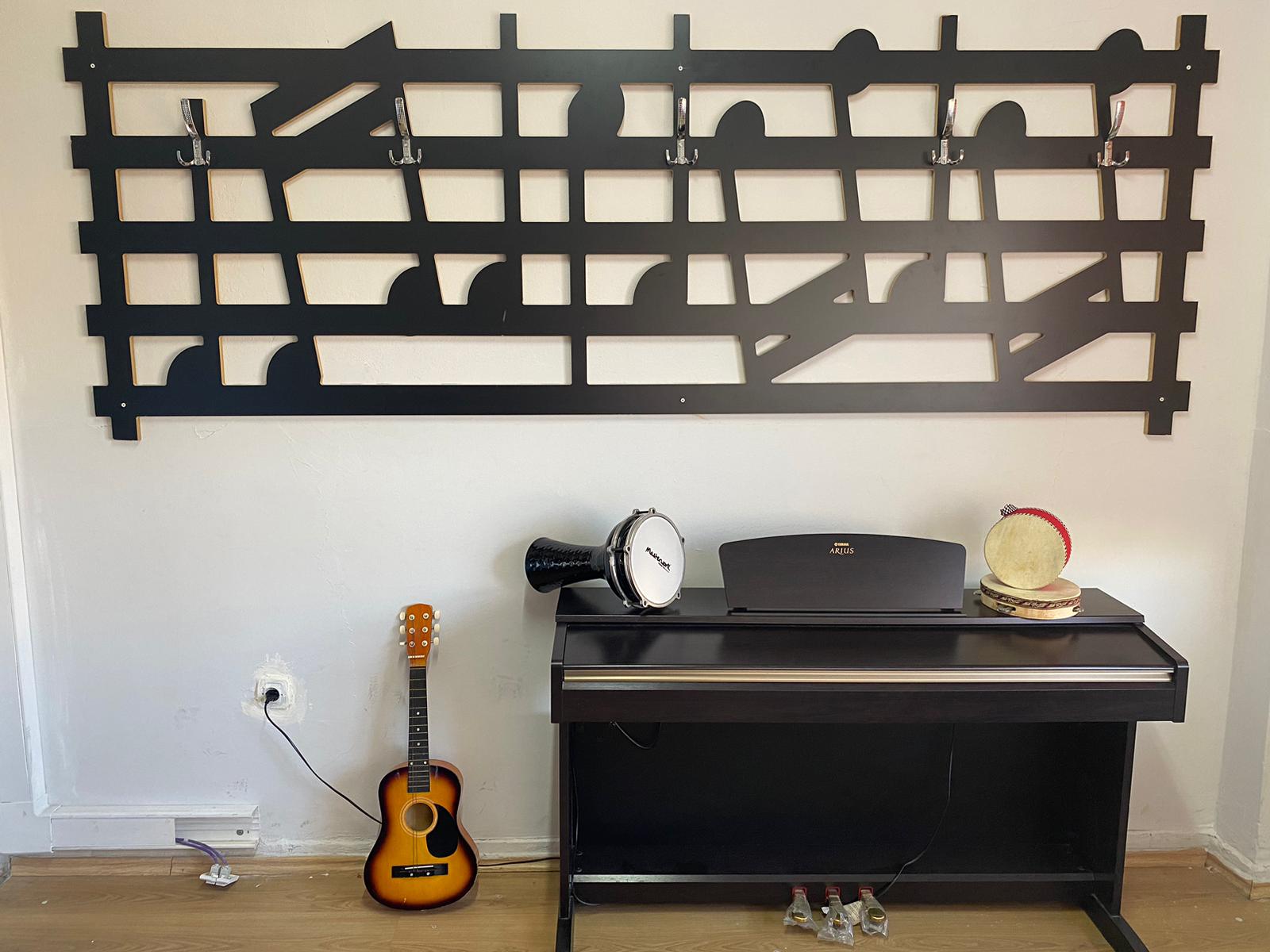 MÜZİK ODASI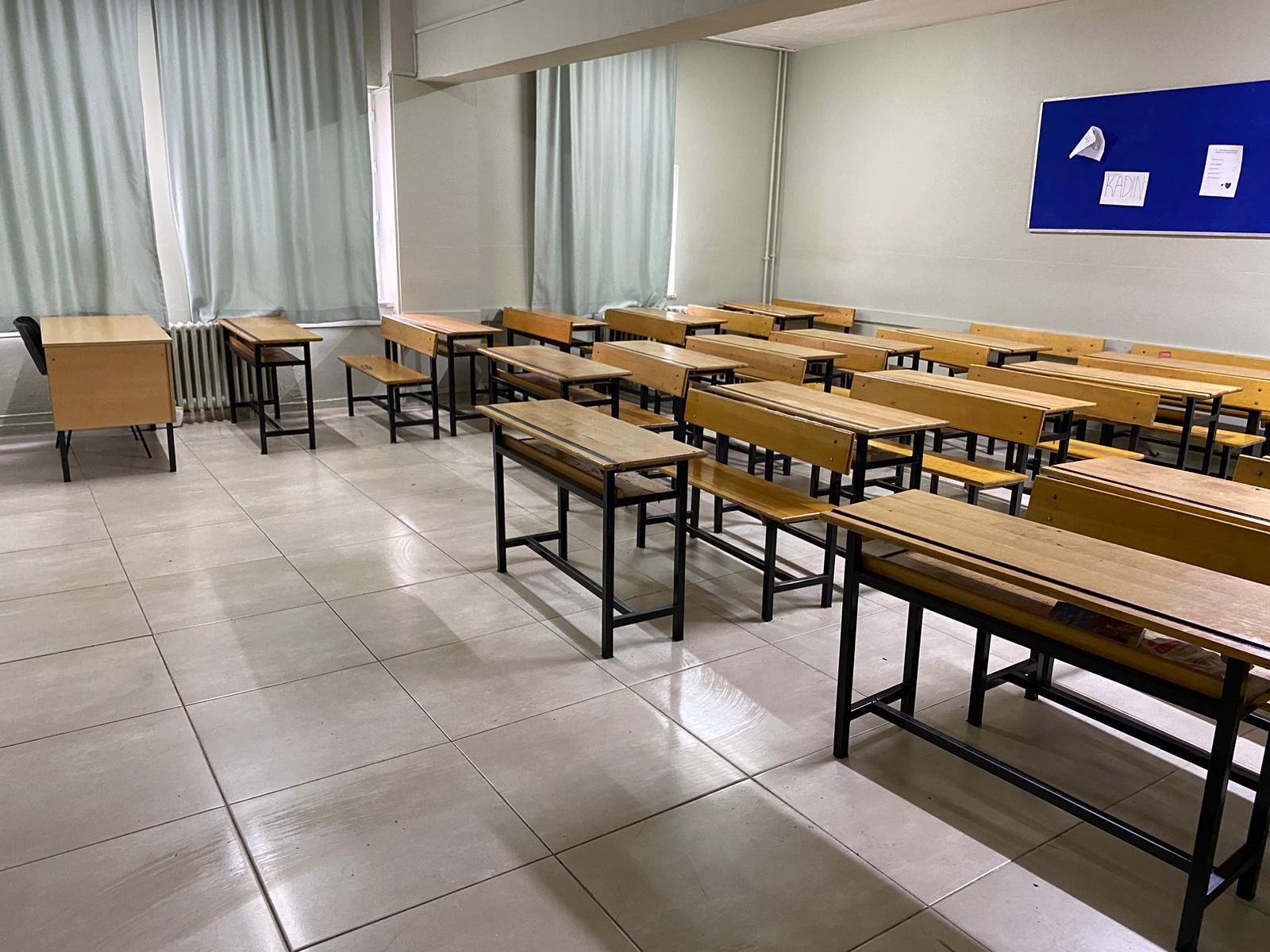 SINIFLARIMIZ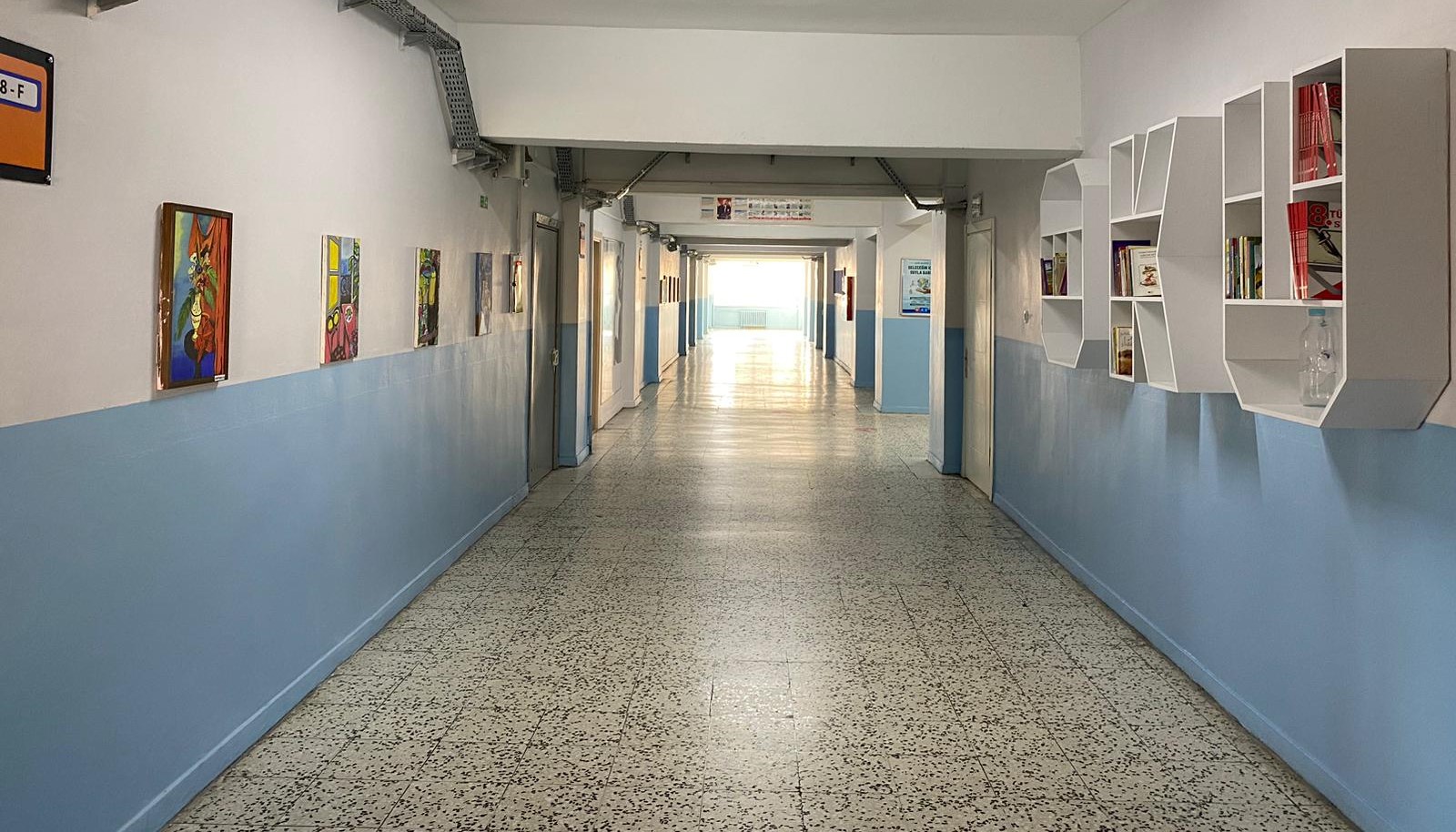 OKU KİTAPLIK KÖŞEMİZ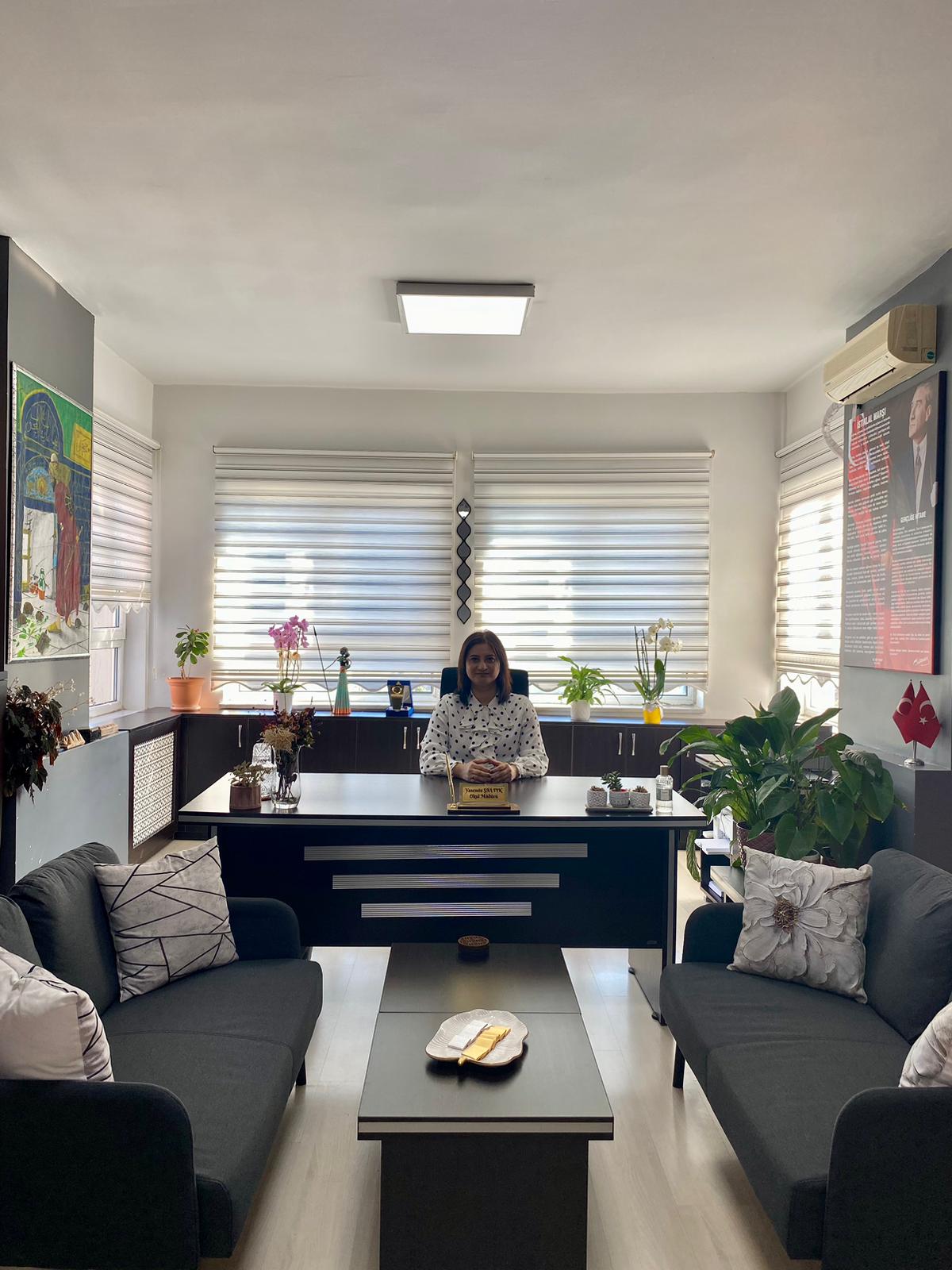 OKUL MÜDÜRÜYASEMİN SALTIKKurumun Resmî AdıŞeyh Şamil Ortaokulu AdresiHürriyet Mah. Aktepe Sk. Şeyh Şamil Ortaokulu No:12 Kartal/İstanbul Telefon216 309 29 58Belgegeçer(Fax)216 309 35 94 E-posta Adresi741036k12.meb.gov.trWeb Adresihttps://seyhsamiloo.meb.k12.tr7.  Öğretim ŞekliTam Gün8.  Öğretime Başlama Yılı19929.  Kurum Kodu74103610. Yabancı Diliİngilizce11. Okul MüdürüYasemin SALTIK     12. Müdür YardımcısıGevher AKTAŞ    13. Müdür Yardımcısı     13.  Müdür YardımcısıBektaş YILMAZ    14.Müdür YardımcısıNeslihan ERİŞ    15.Müdür YardımcısıMurat TOKGÖZKURUM BİLGİLERİKURUM BİLGİLERİİlİstanbulİlçeKartalMahalle/KöyHürriyet MahallesiCadde/SokakAktepe SokakDış Kapı No12İç Kapı NoYapım Yılı1992Son Onarım Yılı2008Deprem GüçlendirmeVarBlok Sayısı1 BlokKat AdediGiriş +3 KatDerslik Sayısı30Anasınıfı Derslik Sayısı4Özel Eğitim Sınıfı Sayısı4Kütüphane(Var/Yok)YokMescitVarIsınma ŞekliDoğalgazKamera Sayısı16Pansiyon(Var/Yok)YokPaftaAdaParselTapu AlanıMüdür Odası Sayısı1Müdür Yardımcısı Odası Sayısı3Rehberlik Servisi1Öğretmenler Odası Sayısı1BRANŞLARA GÖRE ÖĞRETMEN DAĞILIMIBRANŞLARA GÖRE ÖĞRETMEN DAĞILIMIBRANŞLARA GÖRE ÖĞRETMEN DAĞILIMIBRANŞLARA GÖRE ÖĞRETMEN DAĞILIMIBRANŞLARA GÖRE ÖĞRETMEN DAĞILIMIBRANŞLARA GÖRE ÖĞRETMEN DAĞILIMIBRANŞLARA GÖRE ÖĞRETMEN DAĞILIMISIRA NOBRANŞKADROLUSÖZLEŞMELİÜCRETLİBAŞKA KURUMDA GÖREVLENDİRMETOPLAM1Türkçe8192Matematik993Fen Bilimleri6         64İngilizce711         95Sosyal Bilgiler556Din Kültürü ve Ahlak Bilgisi337Görsel Sanatlar118Müzik229Beden Eğitimi4        410Teknoloji Tasarım3311Bilişim Teknolojileri2212Rehberlik21313Anasınıfı8814Özel Eğitim6118NONOADI SOYADIBRANŞBRANŞNOADI SOYADIBRANŞBRANŞ11Betül AydemirFen BilimleriFen Bilimleri26Gamze AktoprakTürkçe Türkçe 22Kübra YardımFen BilimleriFen Bilimleri27Gamze YıldırımTürkçe Türkçe 33Nuran ErtaşFen BilimleriFen Bilimleri28Orhan ÖztürkTürkçe Türkçe 44Özgür BektaşFen BilimleriFen Bilimleri29Sadık YılmazTürkçe Türkçe 55Sonay PehlivanFen BilimleriFen Bilimleri30Ümit Şen Türkçe Türkçe 66Zeynep ÜnalFen BilimleriFen Bilimleri31Yasemin ÖzdemirTürkçe Türkçe 77Ceyda TosunMatematik Matematik 32Betül OrakTürkçe Türkçe 88Emine Karadaş AksoyMatematik Matematik 33Emrullah TosunTürkçe Türkçe 99Fatma Devrim BülbülMatematik Matematik 34Fulya Sinan Beden Eğitimi Beden Eğitimi 1010İlkay ÖndünMatematik Matematik 35Taner ÜnalBeden Eğitimi Beden Eğitimi 1111Mesut OynakMatematik Matematik 36Melahat EryurtBeden Eğitimi Beden Eğitimi 1212Murat ŞimşekMatematik Matematik 37Seyit Abdurrahim BaşerBeden Eğitimi Beden Eğitimi 1313Özkan GökMatematik Matematik 38Murat TokgözBilişim TeknolojileriBilişim Teknolojileri1414Serhat DelibaltaMatematik Matematik 39Selin AteşoğluBilişim TeknolojileriBilişim Teknolojileri1515Sıddık AslanMatematik Matematik 40Emine Ceylan Din Kültürü ve Ahlak BilgisiDin Kültürü ve Ahlak Bilgisi1616Bahar Toprak Aslanİngilizce İngilizce 41Emine Çakır DereliDin Kültürü ve Ahlak BilgisiDin Kültürü ve Ahlak Bilgisi1717Barış Çataltepeİngilizce İngilizce 42Esra ErDin Kültürü ve Ahlak BilgisiDin Kültürü ve Ahlak Bilgisi1818Belma Özkayaİngilizce İngilizce 43Handan Demir VuralGörsel SanatlarGörsel Sanatlar1919Burcu Adıyaman Kılıçİngilizce İngilizce 44Makbule AcarMüzikMüzik2020Damla Temel İngilizce İngilizce 45Nurdan KaradenizMüzikMüzik2121Meliha Çevik İngilizce İngilizce 46Ebru İşgörenSosyal BilgilerSosyal Bilgiler2222Nesrin Arslan İngilizce İngilizce 47Gönül SarıgülSosyal BilgilerSosyal Bilgiler2323Özlem Mecitİngilizce İngilizce 48Sezen ŞEN SEÇGİNLİSosyal BilgilerSosyal Bilgiler2424Şule Kılıçarslanİngilizceİngilizce49Şeyda SUNGURSosyal BilgilerSosyal Bilgiler2525Belgin GöksunTürkçe Türkçe 50Yasemin TAŞKIRSosyal BilgilerSosyal Bilgiler5151Bengü BayraktarTeknoloji Tasarım Teknoloji Tasarım 62Zühal UzunarslanÖzel EğitimÖzel Eğitim5252Haydar ÇıtakTeknoloji Tasarım Teknoloji Tasarım 63Şeyma Aşcı Özel EğitimÖzel Eğitim5353Osman NARTeknoloji TasarımTeknoloji Tasarım64İlkay GÜNERÖzel EğitimÖzel Eğitim5454Ayşe Sakallı  RehberlikRehberlik65Başak SerdarOkul ÖncesiOkul Öncesi5555Nejla OynakRehberlikRehberlik66Elif OnurOkul ÖncesiOkul Öncesi5656Şermin AkbaşRehberlikRehberlik67Emel AkdağOkul ÖncesiOkul Öncesi5757Aynur KılıçÖzel EğitimÖzel Eğitim68Gönül KaraOkul ÖncesiOkul Öncesi5858Funda YılmazÖzel EğitimÖzel Eğitim69Kader SönmezOkul ÖncesiOkul Öncesi5959Hatice Kara CanÖzel EğitimÖzel Eğitim70Merve ÖztekinOkul ÖncesiOkul Öncesi6060Sinan ArslanerÖzel EğitimÖzel Eğitim71Nurgül DemiryapanOkul ÖncesiOkul Öncesi6161Ülkü SarıÖzel EğitimÖzel Eğitim72Sema AkçayOkul ÖncesiOkul Öncesi2023-2024 EĞİTİM ÖĞRETİM YILI ŞEYH ŞAMİL ORTAOKULU SINIF REHBER ÖĞRETMENLERİ2023-2024 EĞİTİM ÖĞRETİM YILI ŞEYH ŞAMİL ORTAOKULU SINIF REHBER ÖĞRETMENLERİ2023-2024 EĞİTİM ÖĞRETİM YILI ŞEYH ŞAMİL ORTAOKULU SINIF REHBER ÖĞRETMENLERİ2023-2024 EĞİTİM ÖĞRETİM YILI ŞEYH ŞAMİL ORTAOKULU SINIF REHBER ÖĞRETMENLERİ2023-2024 EĞİTİM ÖĞRETİM YILI ŞEYH ŞAMİL ORTAOKULU SINIF REHBER ÖĞRETMENLERİ2023-2024 EĞİTİM ÖĞRETİM YILI ŞEYH ŞAMİL ORTAOKULU SINIF REHBER ÖĞRETMENLERİ2023-2024 EĞİTİM ÖĞRETİM YILI ŞEYH ŞAMİL ORTAOKULU SINIF REHBER ÖĞRETMENLERİ2023-2024 EĞİTİM ÖĞRETİM YILI ŞEYH ŞAMİL ORTAOKULU SINIF REHBER ÖĞRETMENLERİ2023-2024 EĞİTİM ÖĞRETİM YILI ŞEYH ŞAMİL ORTAOKULU SINIF REHBER ÖĞRETMENLERİSIRA NOSINIFSINIFSINIFSINIF REHBER ÖĞRETMENİSINIF REHBER ÖĞRETMENİSINIF REHBER ÖĞRETMENİSINIF REHBER ÖĞRETMENİ5.Sınıf –Hafif Otistik/ A5.Sınıf –Hafif Otistik/ A5.Sınıf –Hafif Otistik/ AFunda YILMAZFunda YILMAZFunda YILMAZFunda YILMAZ5.Sınıf-Hafif Zihinsel/A5.Sınıf-Hafif Zihinsel/A5.Sınıf-Hafif Zihinsel/AAynur KILIÇAynur KILIÇAynur KILIÇAynur KILIÇ5-A5-A5-AEsra EREsra EREsra EREsra ER5-B5-B5-BKübra YARDIMKübra YARDIMKübra YARDIMKübra YARDIM5-C5-C5-Cİlkay ÖNDÜNİlkay ÖNDÜNİlkay ÖNDÜNİlkay ÖNDÜN5-D5-D5-DGamze AKTOPRAKGamze AKTOPRAKGamze AKTOPRAKGamze AKTOPRAK                      5-E                      5-E                      5-ESerhat DELİBALTASerhat DELİBALTASerhat DELİBALTASerhat DELİBALTA                      5-F                      5-F                      5-FSadık YILMAZSadık YILMAZSadık YILMAZSadık YILMAZ5-G5-G5-GBelma ÖZKAYA Belma ÖZKAYA Belma ÖZKAYA Belma ÖZKAYA 6.Sınıf-Hafif Otistik/A6.Sınıf-Hafif Otistik/A6.Sınıf-Hafif Otistik/AZühal UZUNARSLANZühal UZUNARSLANZühal UZUNARSLANZühal UZUNARSLAN6.Sınıf-Hafif Otistik/B6.Sınıf-Hafif Otistik/B6.Sınıf-Hafif Otistik/BÜlkü SARIÜlkü SARIÜlkü SARIÜlkü SARI6.Sınıf-Hafif Zihinsel/A6.Sınıf-Hafif Zihinsel/A6.Sınıf-Hafif Zihinsel/AHatice KARA CANHatice KARA CANHatice KARA CANHatice KARA CAN6-A6-A6-ABurcu ADIYAMAN KILIÇBurcu ADIYAMAN KILIÇBurcu ADIYAMAN KILIÇBurcu ADIYAMAN KILIÇ6-B6-B6-BMesut OYNAKMesut OYNAKMesut OYNAKMesut OYNAK6-C6-C6-CÜmit ŞENÜmit ŞENÜmit ŞENÜmit ŞEN6-D6-D6-DBetül AYDEMİRBetül AYDEMİRBetül AYDEMİRBetül AYDEMİR6-E6-E6-EEbru İŞGÖRENEbru İŞGÖRENEbru İŞGÖRENEbru İŞGÖREN6-F6-F6-FOrhan ÖZTÜRKOrhan ÖZTÜRKOrhan ÖZTÜRKOrhan ÖZTÜRK6-G6-G6-GNuran ERTAŞNuran ERTAŞNuran ERTAŞNuran ERTAŞ7.Sınıf-Hafif Otistik/A7.Sınıf-Hafif Otistik/A7.Sınıf-Hafif Otistik/ANihal KARATAŞNihal KARATAŞNihal KARATAŞNihal KARATAŞ7.Sınıf Hafif Zihinsel/A7.Sınıf Hafif Zihinsel/A7.Sınıf Hafif Zihinsel/ASinan ARSLANERSinan ARSLANERSinan ARSLANERSinan ARSLANER7.Sınıf Hafif Zihinsel/B7.Sınıf Hafif Zihinsel/B7.Sınıf Hafif Zihinsel/BAynur KILIÇAynur KILIÇAynur KILIÇAynur KILIÇ7-A7-A7-ANesrin ARSLANNesrin ARSLANNesrin ARSLANNesrin ARSLAN7-B7-B7-BCeyda TOSUNCeyda TOSUNCeyda TOSUNCeyda TOSUN7-C7-C7-CBahar TOPRAK ASLANBahar TOPRAK ASLANBahar TOPRAK ASLANBahar TOPRAK ASLAN7-D7-D7-DBelgin GÖKSÜNBelgin GÖKSÜNBelgin GÖKSÜNBelgin GÖKSÜN7-E7-E7-ETaner ÜNALTaner ÜNALTaner ÜNALTaner ÜNAL7-F7-F7-FŞeyda SUNGURŞeyda SUNGURŞeyda SUNGURŞeyda SUNGUR7-G 7-G 7-G Zeynep ÜNALZeynep ÜNALZeynep ÜNALZeynep ÜNAL7-H7-H7-HGamze YILDIRIMGamze YILDIRIMGamze YILDIRIMGamze YILDIRIM8.Sınıf-Hafif Zihinsel/A8.Sınıf-Hafif Zihinsel/A8.Sınıf-Hafif Zihinsel/Aİlkay GÜNERİlkay GÜNERİlkay GÜNERİlkay GÜNER8-A8-A8-AMeliha ÇEVİKMeliha ÇEVİKMeliha ÇEVİKMeliha ÇEVİK8-B8-B8-BÖzkan GÖKÖzkan GÖKÖzkan GÖKÖzkan GÖK8-C8-C8-CEmrullah TOSUNEmrullah TOSUNEmrullah TOSUNEmrullah TOSUN8-D8-D8-DMurat ŞİMŞEKMurat ŞİMŞEKMurat ŞİMŞEKMurat ŞİMŞEK8-E8-E8-EFulya SİNANFulya SİNANFulya SİNANFulya SİNAN8-F8-F8-FGönül SARIGÜLGönül SARIGÜLGönül SARIGÜLGönül SARIGÜL8-G8-G8-GSıddık ASLANSıddık ASLANSıddık ASLANSıddık ASLAN8-H8-H8-HEmine CEYLAN Emine CEYLAN Emine CEYLAN Emine CEYLAN Anasınıfı A ŞubesiAnasınıfı A ŞubesiAnasınıfı A ŞubesiKader SÖNMEZKader SÖNMEZKader SÖNMEZKader SÖNMEZAnasınıfı B ŞubesiAnasınıfı B ŞubesiAnasınıfı B ŞubesiElif ONURElif ONURElif ONURElif ONURAnasınıfı C ŞubesiAnasınıfı C ŞubesiAnasınıfı C ŞubesiBaşak SERDARBaşak SERDARBaşak SERDARBaşak SERDARAnasınıfı D ŞubesiAnasınıfı D ŞubesiAnasınıfı D ŞubesiNurgül DEMİRYAPANNurgül DEMİRYAPANNurgül DEMİRYAPANNurgül DEMİRYAPANAnasınıfı E ŞubesiAnasınıfı E ŞubesiAnasınıfı E ŞubesiGönül KARAGönül KARAGönül KARAGönül KARAAnasınıfı F ŞubesiAnasınıfı F ŞubesiAnasınıfı F ŞubesiEmel AKDAĞEmel AKDAĞEmel AKDAĞEmel AKDAĞAnasınıfı G ŞubesiAnasınıfı G ŞubesiAnasınıfı G ŞubesiMerve ÖZTEKİNMerve ÖZTEKİNMerve ÖZTEKİNMerve ÖZTEKİNAnasınıfı H Şubesi Anasınıfı H Şubesi Anasınıfı H Şubesi Sema AKÇAY Sema AKÇAY Sema AKÇAY Sema AKÇAY 2023- 2024 EĞİTİM ÖĞRETİM YILI ÖĞRENCİ SAYISI2023- 2024 EĞİTİM ÖĞRETİM YILI ÖĞRENCİ SAYISI2023- 2024 EĞİTİM ÖĞRETİM YILI ÖĞRENCİ SAYISI2023- 2024 EĞİTİM ÖĞRETİM YILI ÖĞRENCİ SAYISISINIF DÜZEYİERKEK ÖĞRENCİ SAYISIKIZ ÖĞRENCİ SAYISITOPLAM ÖĞRENCİ SAYISIANASINIFI              55491045.SINIF1321082406.SINIF1691192887.SINIF1701423128.SINIF146155301GENEL TOPLAM6175241141AD SOYADPOZİSYONÜmmühan AĞTAŞHizmetliÜmran ERYURT ÖZHizmetliNazan UZHizmetliNecla KIYAKHizmetliAbdullah BİNAYGüvenlikSorun TürüSorunlarÇözüm ÖnerileriBina İle İlgili SorunlarTesisat sorunlarıOkul duvarlarının boyalarının dökülmesiBinada çatlaklar ve dökülmeler olmasıTesisatın yenilenmesiBoya yapılmasıOkul dış cephesinin boyasının yenilenmesiBahçe İle İlgili SorunlarBankların yetersiz olmasıYeni banklar yerleştirilmesiS.NOEĞİTİM ÖĞRETİM YILI8.SINIF ÖĞRENCİ MEVCUDUSINAVA GİREN ÖĞRENCİ SAYSISIMERKEZİ SINAVLA ÖĞRENCİ ALAN OKULLARI KAZANAN ÖĞRENCİ SAYISI12022-2023301271224S.NoAdıSoyadıYerleştiği Okul1Asmin ERTUZLA BEHİYE DR. NEVHİZ IŞIL ANADOLU LİSESİ2Ekrem ALTUNAYTUZLA BEHİYE DR. NEVHİZ IŞIL ANADOLU LİSESİ3DilaACARFATİH RÜŞTÜ ZORLU ANADOLU LİSESİ4CerenBİNGÖLÇAMLICA KIZ LİSESİ5Miraç Emir AKYÜZYAKACIK YÜKSEL İLHAN ALANYALI ÇPAL ANADOLU LİSESİ PR.6Zeynep Sude AKTAŞFATİH RÜŞTÜ ZORLU ANADOLU LİSESİ7HayrunnisaÇETİKSANCAKTEPE ARİF NİHAT ASYA ANADOLU LİSESİ8Zeynep YILDIZLIFATİH RÜŞTÜ ZORLU ANADOLU LİSESİ9Bengü SuKAYADİBİYAKACIK YÜKSEL İLHAN ALANYALI ÇPAL ANADOLU LİSESİ PR.10İpek KÜREKÇİYAKACIK YÜKSEL İLHAN ALANYALI ÇPAL A.L.11Onur ELMAZHANDAN HAYRETTİN YELKİKANAT MTAL ANADOLU TEK.PR.12Suden AsiyeAYFATİH RÜŞTÜ ZORLU ANADOLU LİSESİ13TuanaGÜRBÜZHACI İSMAİL GÜNDOĞDU ÇPAL ANADOLU LİSESİ14KumsalKARAKOÇHACI İSMAİL GÜNDOĞDU ÇPAL ANADOLU LİSESİ15Özge ZeynepARSLAN KARTAL ŞEHİT SALİH ALIŞKAN MTAL ANADOLU TEK.PR.BİL.TEKNOLOJİLERİ16CerenÖKSÜZHACI İSMAİL GÜNDOĞDU ÇPAL ANADOLU LİSESİ17DilanTEPEFATİH RÜŞTÜ ZORLU ANADOLU LİSESİ18İncinurDOĞANFATİH RÜŞTÜ ZORLU ANADOLU LİSESİ19Rana ZeynepKÖKÇÜFATİH RÜŞTÜ ZORLU ANADOLU LİSESİ20SahraUZUNYAKACIK YÜKSEL İLHAN ALANYALI ÇPAL MES.PR.21ÖzgürBALHACI HATİCE BAYRAKTAR ANADOLU LİSESİ22SudenMETİNHACI İSMAİL GÜNDOĞDU ÇPAL ANADOLU LİSESİ23FatihKOÇHACI İSMAİL GÜNDOĞDU ÇPAL ANADOLU LİSESİ24AyhanHOŞERYAKACIK YÜKSEL İLHAN ALANYALI ÇPAL A.L.25MelekYAZICIHACI İSMAİL GÜNDOĞDU ÇPAL ANADOLU LİSESİ